Задание на карантин  20.04-24.04. 2020г.7А: алгебра  пункт 9.1; 9.2 (прочитать и выучить основные понятия)  № 637, 647                      пункт 9.3  № 651, 652, 653, 656                      пунк 9.4  № 659а, 660а, 662, 665а  геометрия   повторить пункт 37,  выучить пункт 38 и выполнить 2 задания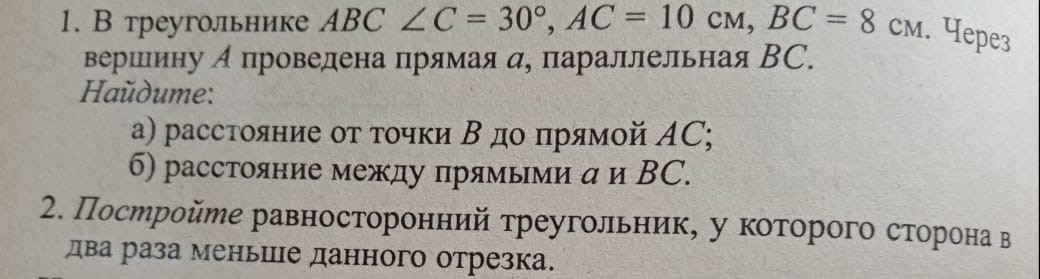 8А: алгебра  пунк 9.4 разобрать примеры решения задач 1,2,3; № 552аб, 553аб;                                      № 556а, 558 (а,б);                      пункт 10.1 № 566  геометрия   повторить признаки подобия треугольников, средняя линия треугольник и свойство медиан. Выполнить работу 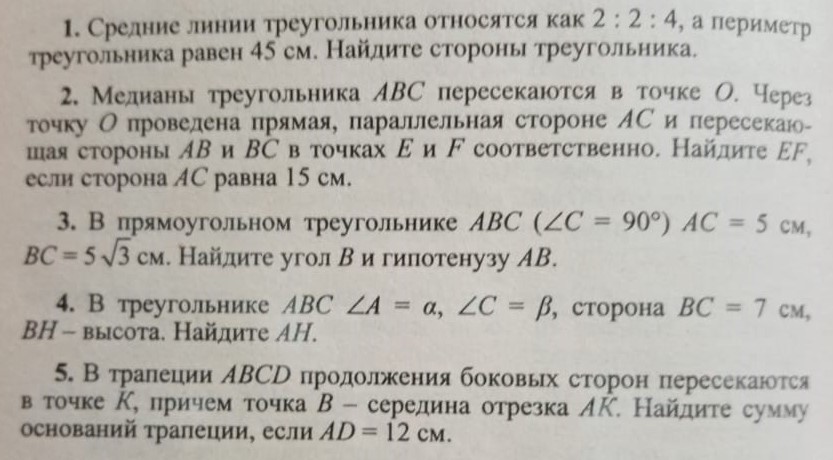 9Б: алгебра   пункт 13.2 № 746-748                       пункт 13.3-13.4 № 753, 757, 766, 768                       Повторить решение неравенств с одной переменной и выполнить самостоятельную работу на учи.ру (доступна с 21 по 23 апреля)                        геометрия   выполнить работу 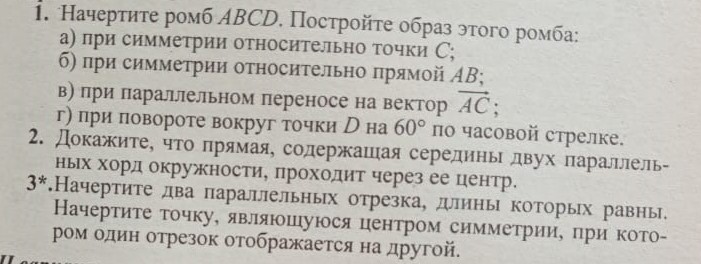 10: физика §102 конспект № 799, 801 §103 с. 343 № 1-2; § 104, № 805,808,812 это задания из Рымкевич11: физика §107-109 выучить  № 1213, 1215, 1228,  (Рымкевич)      астрономия §23, упр 19